A legidősebb ismert hazai gyűrűs kígyászölyvet kapták lencsevégreA legidősebb ismert hazai gyűrűs kígyászölyvet kapták lencsevégre Balatonszentgyörgy mellett.A madarat még 2013-ban gyűrűzték fiókaként Budakeszin (Turny Zoltán), majd 2016-ban és 2017-ben látták Ároktő és Nagyiván közelében, 2021-ben pedig Balatongyörök közelében figyelték meg. Ez a legelső színes gyűrűvel ellátott hazai kígyászölyv, illetve az első színesgyűrűs is, amit költésben is sikerült megfigyelni 2021-ben.A kígyászölyv hazánk ritka fészkelője. Magyarországon elsősorban középhegységi költőfaj, de létezik egy néhány párból álló síkvidéki állománya a Kiskunságban is. Előszeretettel fészkel olyan erdőállományokban, melyek déli kitettségű oldalak, nyílt területek közelében vannak. Vonuló, nálunk március és október között figyelhető meg. Az európai madarak döntő többsége a Gibraltári- és a Boszporusz-szoros átlépése után a Szaharától délre eső afrikai telelőhelyeire vonul.Sajtókapcsolat:Orbán Zoltán, a Madártávlat magazin főszerkesztőjeorban.zoltan@mme.huEredeti tartalom: Magyar Madártani és Természetvédelmi EgyesületTovábbította: Helló Sajtó! Üzleti SajtószolgálatEz a sajtóközlemény a következő linken érhető el: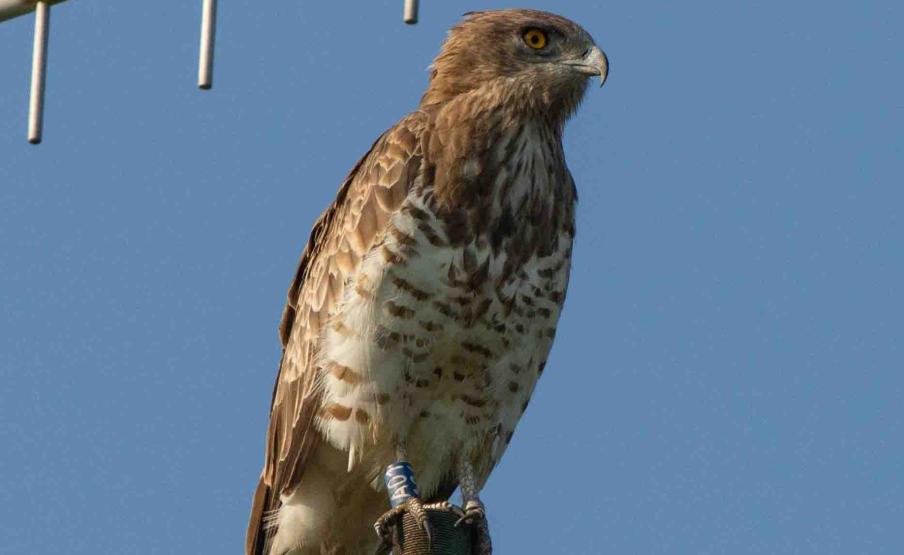 © Fotó: Bődör Bence